Барање 14-3959/1 1) Листа за недвижностите над кои имате кориснички права,со податоци за КП, КО, бр. на Имотен лист и правен акт врз основа на кој ги користите објектите за по сите општини.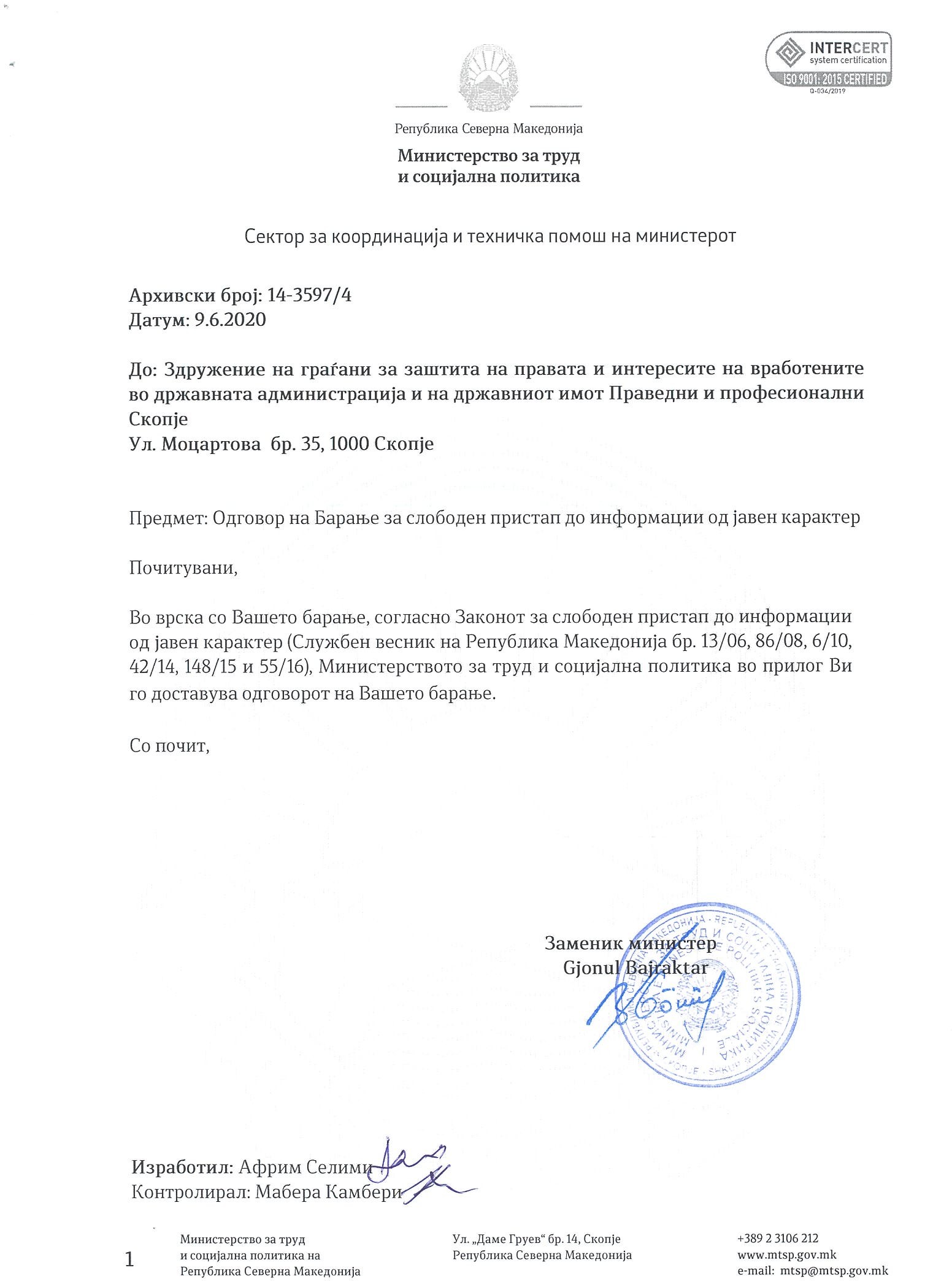 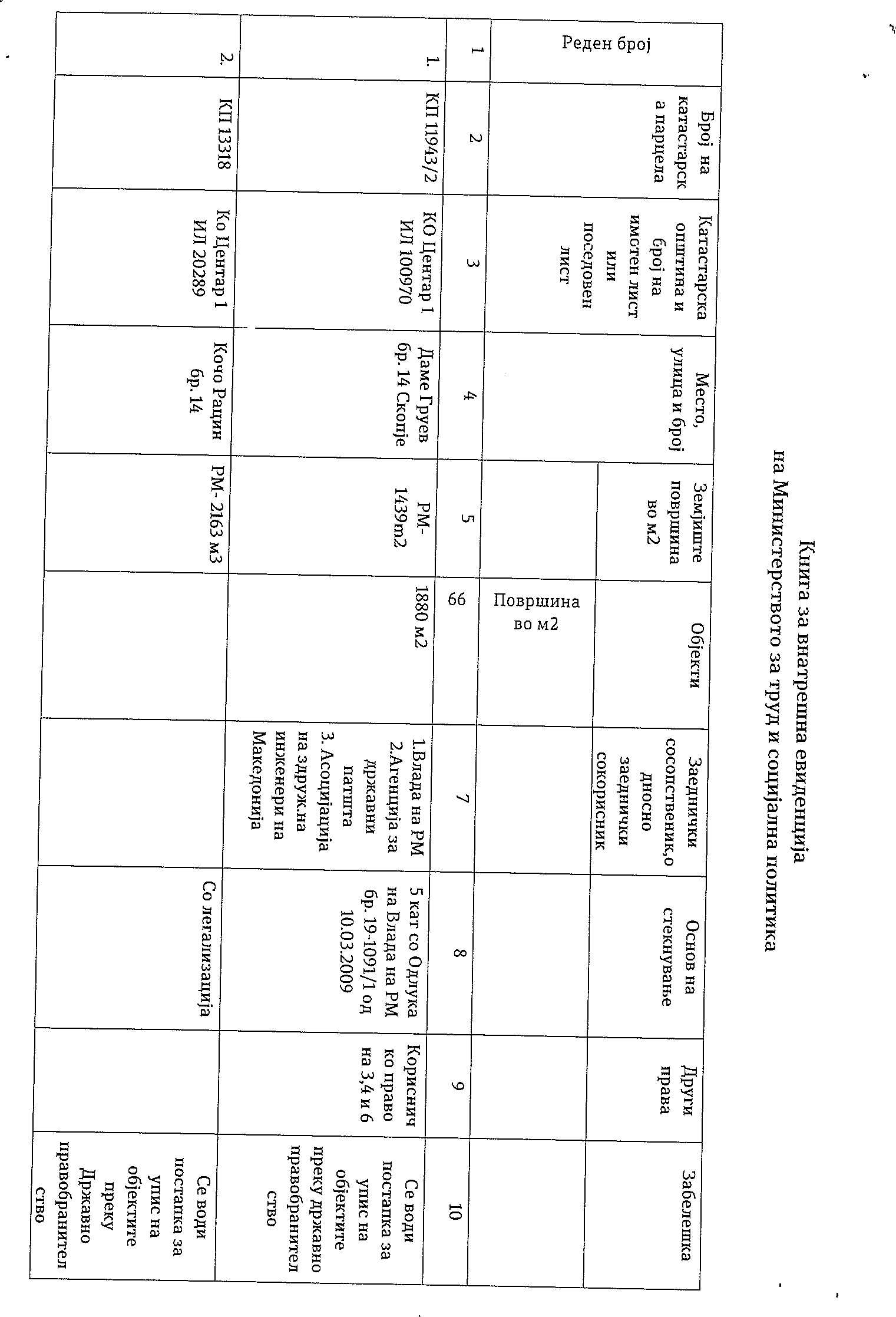 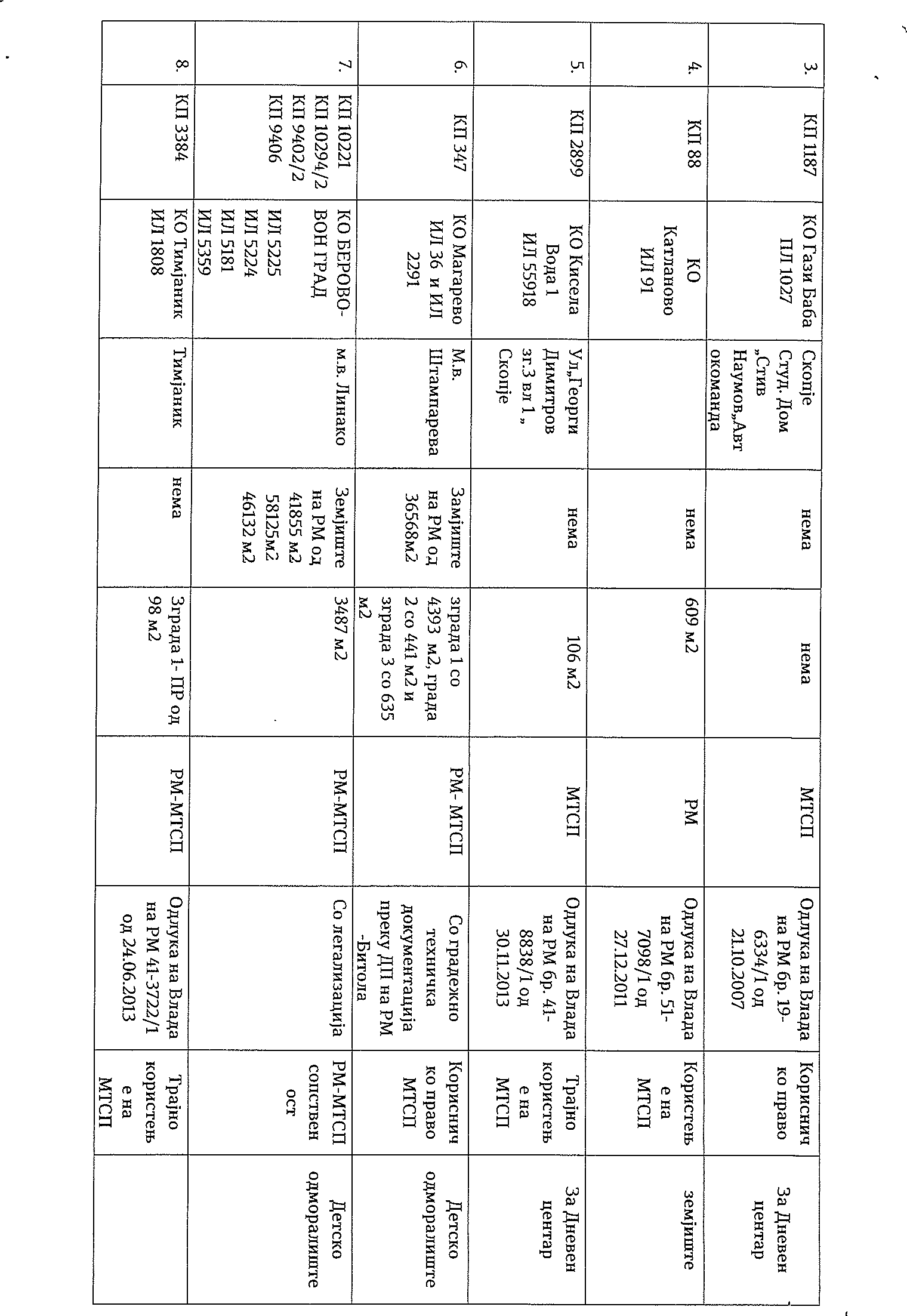 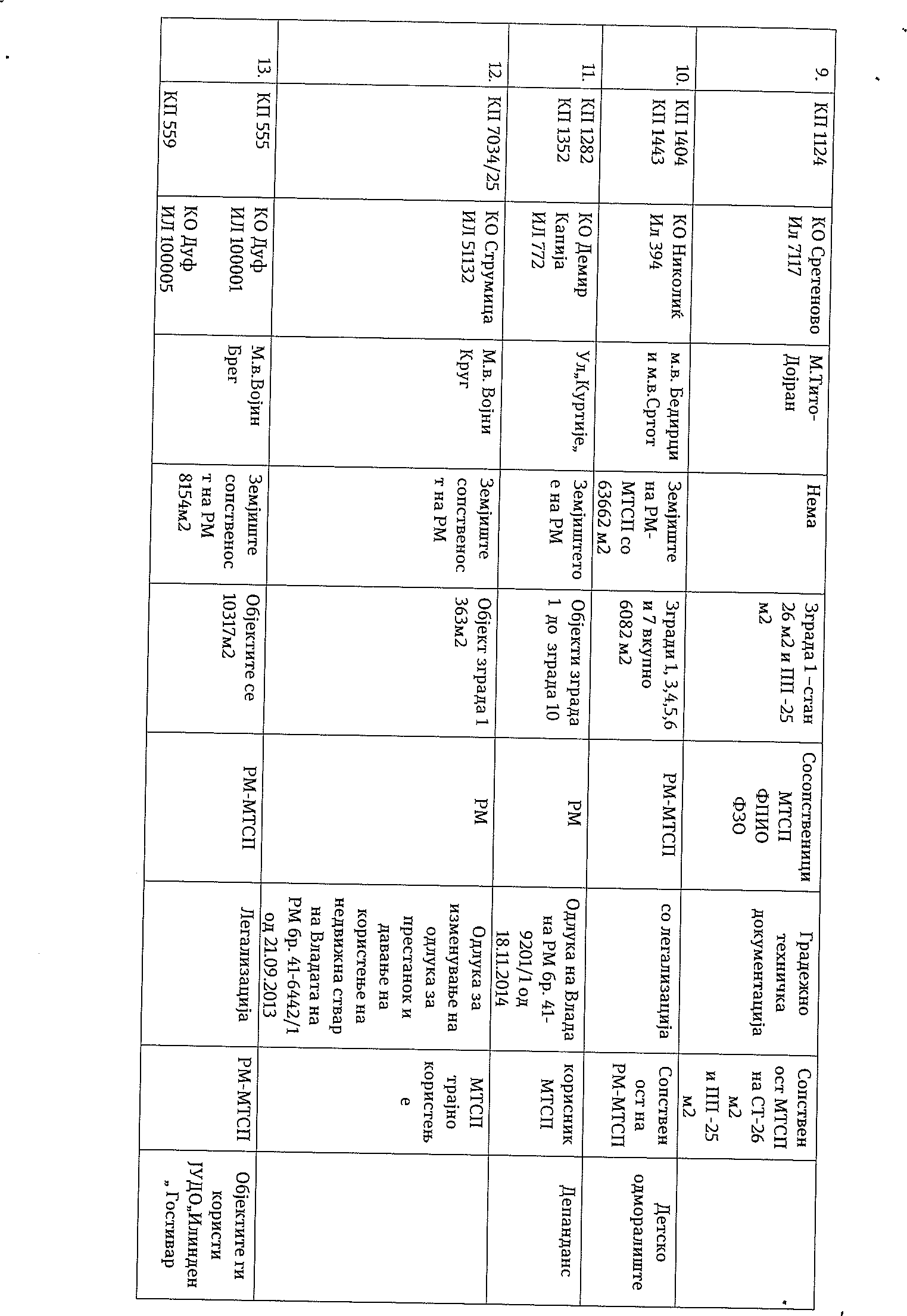 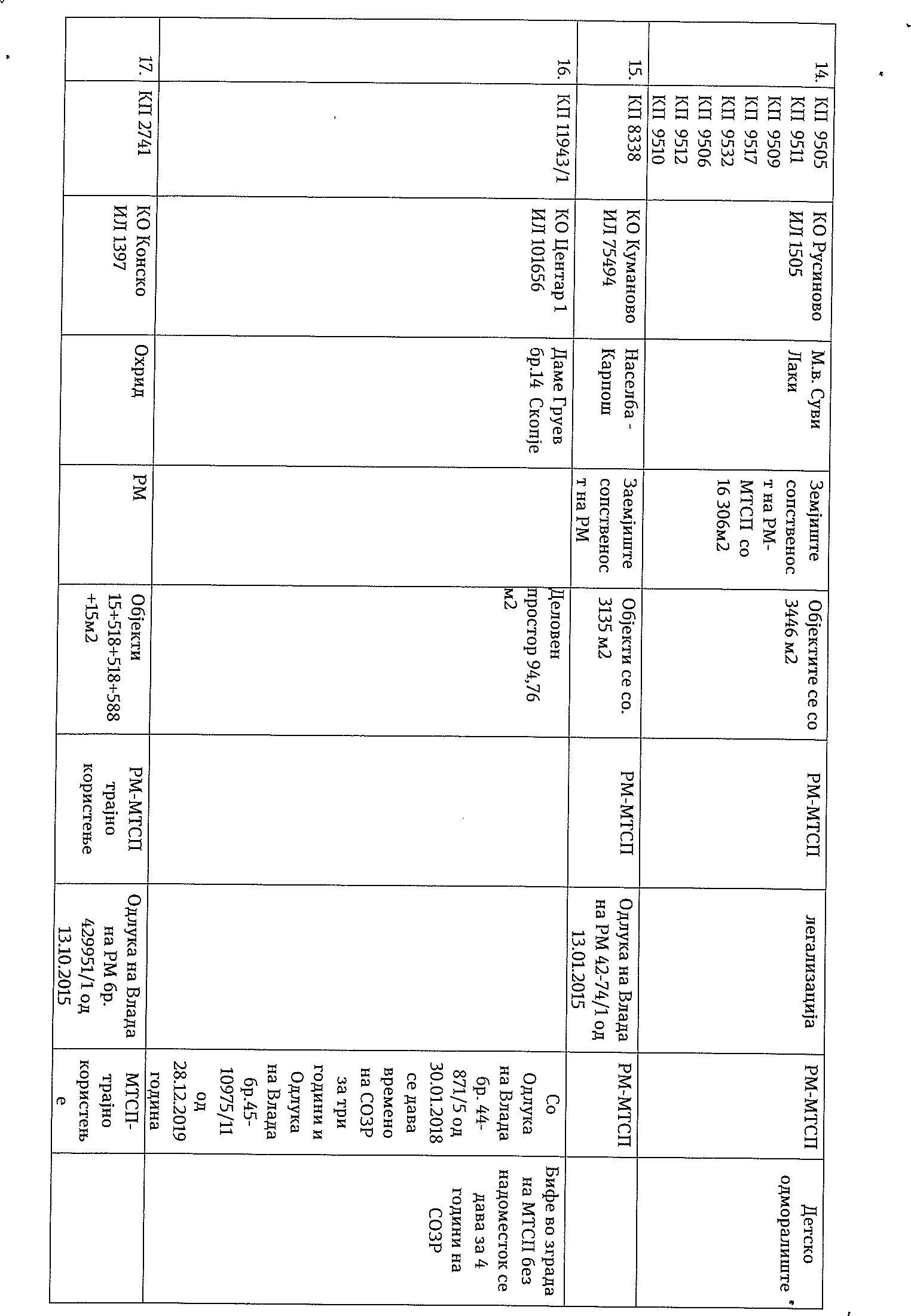 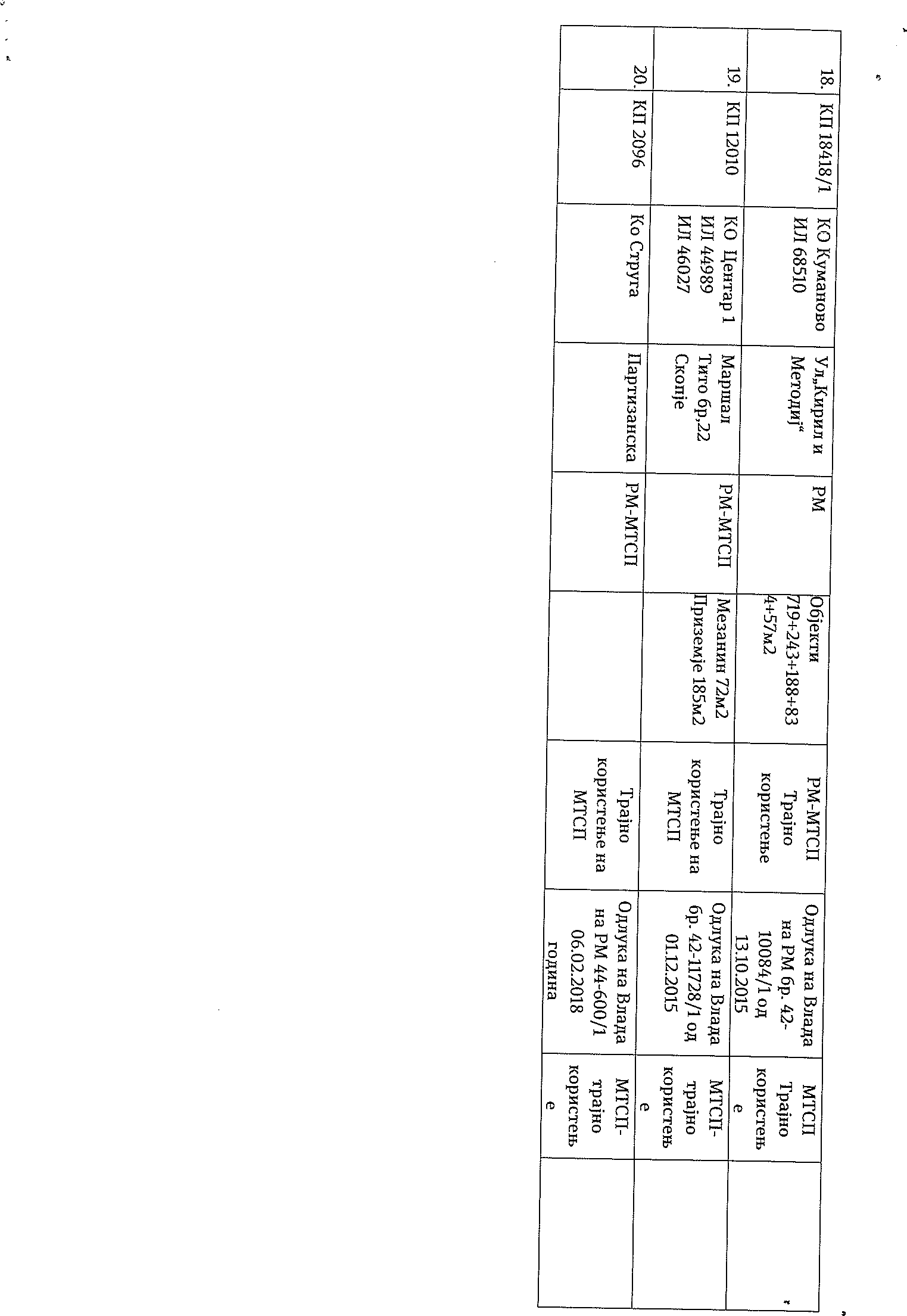 